InleidingUitgangspunt van de Toermalijn is dat elk kind, ouder en/of medewerker het fijn vindt op school, zich veilig voelt en zichzelf kan zijn. Daarom is het belangrijk, dat er een positief sociaal klimaat heerst op school, in de groep en in vrije situaties zoals de gymzaal, pauze etc. waarin de kinderen verblijven. 
De sfeer op school en in de groep heeft alles te maken met de manier waarop we met elkaar omgaan. Het doel van dit protocol is:Duidelijkheid scheppen over wat er van elkaar mag worden verwacht op de Obs de Toermalijn.Het bieden van kaders waarbinnen het pedagogisch klimaat vorm krijgt.Duidelijkheid scheppen over wat t.a.v. gedrag wel en wat niet wordt getolereerd op de Obs de Toermalijn.Bewaken van veiligheids-, gezondheids-, en welzijnsaspecten.Bewaken van de privacy.Dit protocol is bestemd voor: Alle leerlingen van Obs de Toermalijn.Alle medewerkers van Obs de Toermalijn.Alle ouders en verzorgers met een kind op Obs de Toermalijn.Alle personen die betrokken zijn bij Obs de Toermalijn. (stagiaires, vrijwilligers, tijdelijke medewerkers, bezoekers, hulpouders en externen (zorg, PPO Rotterdam, CJG e.d.).De belangrijkste uitgangspunten zijn: 
Op Obs de Toermalijn komen wij tegemoet aan de behoeften, competenties en autonomie van alle betrokkenen bij de school. Dat doen wij door:Elkaar te accepteren en te respecteren;Geen onderscheid te maken tussen mensen;Geen voorkeur, beperking of uitsluiting toe te passen;Niet te discrimineren;Een klimaat te scheppen waar kinderen, medewerkers en ouders zich veilig voelen. De belangrijkste kernbegrippen zijn: De leerling is verantwoordelijk voor zijn eigen gedrag.De leerkracht handelt conflicten af in zijn eigen groep waar mogelijk.We straffen zo min mogelijk.De leerling gaat niet naar huis als het probleem nog bestaat. Als de leerkracht er niet uitkomt, vindt ondersteuning plaats door de onderwijszorgassistent, intern begeleider en/of directie.Bij vechtpartijen en ernstig pestgedrag worden altijd de ouders geïnformeerd.De leerkracht legt incidenten vast in Parnassys.
Saskia Spierings, DirecteurHoofdstuk 1	1.1 Visie en MissieDe missie van Obs de Toermalijn: De leerling de wereld laten leren kennen door het geven van kwaliteitsonderwijs vanuit veiligheid, orde en regelmaat. 
In de daarop gebaseerde visie speelt positief sociaal-emotioneel gedrag een belangrijke rol. Positief sociaal-emotioneel gedrag heeft te maken met hoe je in de omgang met de ander een balans vindt tussen handelen uit eigen belang en handelen met het oog op de belangen van een ander, binnen de normen en de waarden die in onze samenleving gelden. Bij het zoeken naar die balans gaan we uit van de leerling als individu en de leerling als deel van een groep; de groep op school, het gezin als groep, de familie, de buurt en de grote stad. Wij wekken interesses bij leerlingen op die ze niet altijd uit zichzelf hebben op het gebied van sociale kennis, vaardigheden en houdingen. Juist op school geven wij de kinderen de mogelijkheden hun sociale vaardigheden te oefenen en te leren.  Op de Toermalijn werken wij aan positief sociaal gedrag door het: werken vanuit een positieve blik: met respect, trots zijn op jezelf en elkaarbekrachtigen wat goed gaat/ denken in oplossingenvergroten en versterken wat luktvertrouwen in jezelfvertrouwen in de ander,  je mag en kan je gevoelens tonenconfronteren en  verzoenen: leer je verplaatsen in de ander en handel daar naaraccepteren dat ieder mens, ieder kind anders isrespect hebben voor elkaar.
Op onze school hebben wij vertrouwen in ieders:kwaliteit en persoonlijke groeiverantwoordelijkheid voor eigen handelenbetrokkenheid.Op onze school werken we school breed en samen met ouders aan de sociale competenties van kinderen. Wij streven naar:een veilig klimaat waar ieder zich veilig voelt om zichzelf te presenterenkinderen die bewust zijn van zichzelf en opkomen voor zichzelf op een juiste manierruimte geven aan kinderen en volwassenen om eigen keuzes te makendat iedereen fouten mag maken en daarop terug mag komenom ruzies en conflicten uit te spreken onze ervaringen te delen, jong en oud, goede en slechte ervaringendat ieder een eigen verantwoordelijkheid heeft binnen een groep (bijv. een kind in een klas,een ouder van een vereniging, de leerkracht binnen een team)elkaar te complimenterenhoge verwachtingen veel van de leerlingen, leerkrachten en ouders!1.2 Werken aan sociale competentieOp de Toermalijn werken wij constant en consequent aan een veilig positief sociaal klimaat. Het is daarom van belang dat wij aan een aantal basisbehoeften voldoen. Ieder mens, elk kind heeft behoefte aan: relatie: voelen dat anderen met hem willen omgaan;
autonomie: zijn leven inrichten zoals hij dat zelf wil, zelf beslissingen nemen, zichzelf kunnen zijn; competentie: ontwikkelen om grip te krijgen op de wereld om hem heen en succes te ervaren.Dagelijks wordt gewerkt aan de hand van deze basisbehoeften, in de klas, tijdens de les, in de pauze tijdens sport en spel, enz. Dit doen wij door iedereen op een positieve wijze te benaderen, door structuur te bieden aan de hand van regels en door het uitspreken van verwachtingen. Wij spelen in op het niveau van de leerling, zodat zij begrijpen wat er verwacht wordt en wat zij kunnen doen. Ook sociale competenties moeten geoefend, geleerd en ontwikkeld worden. 1.3 Methode KanjertrainingOp Obs de Toermalijn werken wij met de methode Kanjertraining voor de sociaal emotionele ontwikkeling. In hoofdstuk 4.4 van dit protocol gaan we dieper op de methode in. 1.4 Versterken van gewenst gedragMet eenvoudige interventies voor alle leerlingen wordt het sociale gedrag versterkt. Dit gebeurt door het expliciet maken van gewenst gedrag, het actief aanleren van dit gedrag en het systematisch positief bekrachtigen hiervan. Wanneer  leerlingen gewenst gedrag vertonen, complimenteren wij hen.Voor de leerlingen is dit een stimulans. Hierdoor zullen zij zich goed voelen en het gewenste gedrag vaker laten zien. Ook wordt gewenst gedrag gestimuleerd door ze een activiteit te laten kiezen, door ze iets materieels uit te laten kiezen (denk aan een sticker) of door te ruilen (bij zoveel smileys of turfstreepjes op het bord gaan wij buiten spelen ed.). Groepsvormende activiteiten dragen bij aan een veilig klassenklimaat. 1.5 Regels en afsprakenBinnen de school willen wij structuur bieden aan de kinderen. Dit doen wij onder andere door hetuitdragen van de gedragsregels welke zichtbaar zijn op de Kanjertraining posters. Wij proberen het aantal regels binnen de school te beperken. Naar onze mening bevordert dit deduidelijkheid voor kinderen en stelt het ons in staat de handhaving van de regels toe te kunnenpassen. De school kent ook groepsafspraken, die de omgangsvormen moeten verduidelijken. De groepsafspraken zijn voor alle kinderen van die groep duidelijk. Deze groepsafspraken betreffen onderwerpen als: welke materialen gebruiken wij in de groep, hoe dragen wij zorg voor onze omgeving, concrete afspraken over toiletbezoek, klassenbeurt, huiswerk enzovoorts.1.6 LeerkrachtenLeerkrachten hebben kennis en inzicht m.b.t. alle aspecten van gedrag en zijn vaardig in hetsignaleren en herkennen van ongewenst gedrag. Alle leerkrachten zijn in het bezit van dit protocol en handelen conform de hierin genoemde afspraken en stappen in overleg met de intern begeleider. Regelmatig staat sociale competentie en gedrag op de agenda van de vergadering. 1.7 OudersWij kunnen als school niet alleen zorg dragen voor een veilige basisschool. Om dit doel te behalen moeten school en ouders actief samenwerken. Wederzijds vertrouwen tussen ouders en school draagt ertoe bij dat informatiestromen goed lopen en ongewenst gedrag eerder gesignaleerd wordt. 
Om preventief ongewenst gedrag te signaleren, te bespreken en tegen te gaan, worden de volgende acties ondernomen:Een gesprek met de leerling door de leerkracht, intern begeleider of de directie.Ouders op gesprek vragen.Tijdens het luistergesprek informatie uitwisselen over gedrag. Tijdens informatiebijeenkomsten aandacht besteden aan gedrag. Ouders kunnen thuis bekendheid geven aan de regels en afspraken van de Toermalijn doordat zij in de schoolgids en nieuwsbrief vermeld staan. Ouders onderschrijven de gestelde regels. Educatief partnerschap. Bij plaatsing van de leerling op Obs de Toermalijn conformeren ouders zich aan de werkwijze volgens ons protocol pedagogisch handelen. 1.8 Het volgen van sociale competentiesOm de kinderen te helpen bij de sociaal‐emotionele ontwikkeling is het van belang hen te volgen. Allereerst ziet de leerkracht de kinderen dagelijks. Dit zorgt ervoor dat de leerkracht de leerling in allerlei verschillende situaties meemaakt. Hoe gedraagt de leerling zich ten opzichte van medeleerlingen, ten opzichte van de leerkracht en hoe ziet het zichzelf.De leerkracht ziet de leerling tijdens werkmomenten, maar ook tijdens vrije momenten. Hierdoor krijgt de leerkracht  een breder beeld. 
In ParnasSys wordt genoteerd wat ons opvalt aan het gedrag van de leerling. Hier worden ook de interventies die wij plegen opgeschreven.Met behulp van het leerlingvolgsysteem KanVAS wordt twee keer per jaar de sociaal‐emotionele ontwikkeling van de leerlingen individueel, de groep en de school gemeten en geanalyseerd. De proceskaart Kanjertraining beschrijft hoe we de leerlingen op sociaal-emotioneel gebied volgen. Naast de groeps- en leerling besprekingen op leergebied (cognitief) bespreken de leerkracht en de Intern begeleider ook tweemaal per jaar de uitslag van de KanVAS. Tijdens dit gesprek wordt er ook aandacht besteed aan de sfeer in de groep en hebben wij oog voor de sociaal‐emotionele ontwikkeling van de leerling. Voor de hele groep wordt het groepsplan sociaal-emotionele ontwikkeling en veiligheid ingevuld. Daarnaast kan er voor een individuele leerling ook een apart plan nodig zijn. Als uit de groep- of leerlingbespreking blijkt dat de inzet van school niet voldoende is, kan er op 2 manieren hulp gevraagd worden:Via de Onze gedragswetenschapper en/of de onderwijszorgassistent  in het kader van de ONZE aanpak.een aanmelding door de IB-er bij PPO Rotterdam, het Schoolmaatschappelijk werk, CJG of het onderwijszorgoverleg (OZO). Bij inzet van deze extra zorg start de leerkracht met het opstellen van het OPP (gedrag), eventueel in samenwerking met de intern begeleider en/of de gedragswetenschapper. In het OPP worden doelen gesteld om het gedrag te verbeteren en er wordt vermeld welke interventies worden ingezet. Het OPP wordt met ouders besproken en ouders tekenen voor akkoord.1.9 Overdracht nieuw schooljaarBij het overdrachtsgesprek wordt elk kind kort besproken op sociale competenties. Bijzonderheden worden vermeld op het overdrachtsformulier in ParnasSys.
Daarnaast wordt, indien aanwezig,  door de leerkracht/ intern begeleider het OPP overgedragen en mondeling toegelicht aan de nieuwe leerkracht. De leerkracht van het vorige schooljaar zorgt ervoor dat het OPP is geëvalueerd en aangepast en bespreekt dit met de ouders. De ouders tekenen voor gezien. Nadat het handelingsdeel is ingevuld tekenen ouders voor akkoord. Hoofdstuk 2	Omgangsnormen
Zoals in de inleiding al genoemd vinden wij het belangrijk dat elk kind, ouder en/of medewerker het fijn vindt op school, zich veilig voelt en zichzelf kan zijn. Je hoeft het niet altijd met elkaar eens te zijn om toch respectvol naar elkaar te kunnen blijven. We moeten ons bewust zijn van ons gedrag, maar ook van de voorbeeldfunctie die we hebben richting ‘onze’ kinderen.We hebben geprobeerd een aantal zaken op een rij te zetten. Belangrijk is dat we weliswaar op een gelijkwaardige manier met elkaar omgaan, maar dat de schoolafspraken leidend zijn voor de wijze waarop we de afspraken interpreteren. En waar we er samen niet uitkomen, beslist de directie op basis van argumenten.2.1 Gewenste omgangsvormen tussen de leerlingen onderlingWe accepteren elkaar zoals we zijn, iedereen hoort erbij.Met elkaar zorgen we ervoor dat onze school een prettige en veilige plek is voor iedereen.We zijn zuinig en netjes op de spullen waar we mee werken/spelen.De leerling volgt de aanwijzingen van zijn leerkracht op. Als je het ergens niet mee eens bent, praat je het dezelfde dag samen uit op een tijdstip waarop het de leerkracht uitkomt.We schelden een ander niet uit, doen niet mee aan pesten, uitlachen, buitensluiten, roddelen of discrimineren. We vernederen, kwetsen en kleineren niet.Boos zijn mag, maar we worden niet agressief. We slaan, duwen, schoppen en spugen niet, maar praten een ruzie uit en doen elkaar geen pijn.Word je geslagen/ geschopt, dan schoppen/ slaan wij niet terug, maar maken de juiste keuze door weg te gaan uit de situatie. Wij vragen hulp aan medeleerlingen, de leerkracht of een andere medewerker van de school, wanneer wij conflicten niet zelf kunnen oplossen.2.2 Communicatie met oudersOpvoeden doen we samen en daarom is het belangrijk dat ouders regelmatig geïnformeerd worden over de ontwikkelingen en het gedrag van hun kind. Ouders benoemen thuis bij hun zoon/dochter dezelfde afspraken voor op school als genoemd bij 2.1. Bij een incident informeert de school de ouders nog dezelfde dag hierover. De school geeft duidelijk aan wat er van de ouder verwacht wordt. Ook wordt aangegeven om welke stap het gaat in het incidentenprotocol.2.3 Gewenste omgangsvormen van medewerkers richting leerlingenNeem elk kind serieus, laat ieder in zijn waarde en respecteer een ieder.Toon daadwerkelijke, persoonlijke belangstelling, bouw een relatie op met de leerlingen vanuit vertrouwen.Je voelt je verantwoordelijk voor alle kinderen op school.Maak duidelijke afspraken en kom ze na.Respecteer de eigendommen van kinderen.Wees open en eerlijk, oordeel en waardeer positief.Praat onder alle omstandigheden rustig en spreek correcte taal (voorbeeldgedrag).Zeg nooit iets negatiefs over een kind als persoon, maar benoem het ongewenstegedrag.Wees je bewust van de behoeften achter het gedrag van de leerling.Bespreek problemen met diegenen die erbij betrokken zijn.Sluit een vervelende situatie positief af (laat een kind niet met een negatief gevoel naar huis gaan).Zorg voor een veilige/prettige sfeer in de groep.Begroet leerlingen en neem afscheid.2.4 Gewenste omgangsvormen van ouders en medewerkersOuders/verzorgers worden erkend als eerstverantwoordelijken voor het welzijn en de opvoeding van hun kinderen.Samen, met leerlingen en medewerkers, zorgen we ervoor dat de school een veilige plek is voor iedereen.Ouders/verzorgers conformeren zich aan alle schoolafspraken.Wanneer ouders het niet eens zijn met het beleid of de gang van zaken op school maakt de ouder dit op respectvolle wijze kenbaar aan de leerkracht, directie of een andere medewerker van de school. Wanneer ouders vragen hebben over een incident kunnen ze altijd (na schooltijd) contact opnemen met de leerkracht).Het aanspreken van leerlingen anders dan het eigen kind (in de school of op het schoolplein) door een ouder gebeurt ten alle tijden via de leerkracht en op een respectvolle wijze.
Bij constatering van onacceptabel gedrag wordt de betrokkene (ouder of externe) aangesproken door de directie of collega’s. Mocht het onacceptabele gedrag niet verminderen dan kan de directie de persoon die ongewenst gedrag vertoont de toegang tot de school ontzeggen.Bij seksueel grensoverschrijdend gedrag, agressie, intimidatie of bedreiging schakelt de school direct de politie in.2.5 Fysiek begrenzenWanneer leerlingen fysiek geweld gebruiken naar hun mede leerling(en) of naar teamleden en het lukt niet om dit fysieke geweld te stoppen met woorden, dan zal de leerling fysiek begrensd worden. De volgende regels worden in acht genomen:De aanwezige medewerker vraagt altijd om assistentie van een collega. Bij fysiek ingrijpen wordt de leerling eerst gewaarschuwd en de kans gegeven om het fysieke geweld te voorkomen.Bij fysiek begrenzen heeft de veiligheid van ieder prioriteit, dus ook van degene die fysiek begrensd wordt.Elk incident wordt geregistreerd in Parnassys en Service Beheer.Elk incident wordt geëvalueerd en beoordeeld door de medewerkers van de school. De ouders/ verzorgers worden na afloop geïnformeerd. 2.6 Omgang met het schoolgebouw en faciliteiten in de schoolOp school zorgen wij goed voor onze materialen, zowel die van een ander als die van de school. Bovendien zorgen we er samen voor dat de school er netjes en verzorgd uitziet. Als een leerling bewust eigendommen vernielt van school krijgen de ouders/verzorgers van de desbetreffende leerling een rekening van de gemaakte/ontstane onkosten. Als een leerling schade toebrengt aan spullen van een ander kan de school bemiddelen. Als een ouder/verzorger of medewerker spullen opzettelijk vernielt, zal deze de schade moeten vergoeden.2.7 Racisme en discriminatieWij leven in een samenleving waarin verschillende groepen hun eigen cultuur hebben: een multiculturele samenleving. Ook onze leerling populatie is multicultureel. Dit vraagt aandacht voor een goed pedagogisch klimaat voor alle leerlingen, waarin wederzijds respect van doorslaggevend belang is. Wij spreken daarom af dat we niet discrimineren en geen discriminerende, extremistische, radicaliserende en/of racistische taal gebruiken. Niet mondeling en ook niet schriftelijk. Op school spreken we de Nederlandse taal, zodat iedereen elkaar begrijptHoofdstuk 3 Groepsprocessen in de klas3.1 GroepsdynamicaGroepen maken altijd een aantal fases door. Deze fases van groepsvorming vinden plaats in elke groep, dus ook in de schoolklas. In deze fases bepalen de groepsleden bewust en onbewust hoe de groep zich zal gaan gedragen, wie de leiders worden, of er een zondebok aangewezen wordt, enz. Bij elke fase hoort een bepaald verloop. Als je niet zou ingrijpen, volgt dat verloop de wetten van de groepsdynamica.Door te anticiperen op het verloop, kun je het proces ombuigen ten gunste van een goed groepsklimaat. Dat laatste is handig, want dat betekent dat je na een tijdje een gezellige, goed werkende groep hebt. En in een goed werkende groep met een fijne sfeer heb je minder kans op probleemgedrag en wordt er meer en beter geleerd.Om deze fases van groepsvorming zo goed mogelijk te begeleiden maken wij op Obs de Toermalijn gebruik van:De startweken van de Kanjertraining (begin van het schooljaar en na de kerstvakantie)Gouden weken/ Zilveren weken3.2 Fases in groepsvormingDe fases in groepsvorming zijn:1. FormingDe groepsleden kennen elkaar nog niet, of als de groep vorig jaar al bij elkaar was, weten de groepsleden niet of alles bij het oude is gebleven. Hoe jonger kinderen zijn, hoe meer ze in de grote vakantie zijn veranderd. Het is een verkenningsfase, die bij nieuwe groepen één à twee weken duurt en die bij groepen die elkaar kennen wat korter kan duren. De groep is in deze fase vaak nog heel rustig. De kinderen zijn meer bezig met zichzelf en hoe ze overkomen op de anderen. In deze fase zorgt de leerkracht vooral voor veiligheid.2. StormingDe groepsleden weten ondertussen een beetje wat ze van de anderen kunnen verwachten. De grenzen van de eigen veiligheid zijn verkend en nu kunnen ze zich gaan profileren. "Mijn mening moet gehoord worden, ik ben er ook." Voor een buitenstaander is de groep rumoerig. Er zijn botsingen, onenigheid en ruzietjes. Dit hoort bij deze fase en hoeft niet verontrustend te zijn. De hiërarchie wordt bepaald.  De leerkracht laat merken dat conflicten bij het leven horen, maar dat de manier van oplossen wel belangrijk is. Conflicten worden samen uitgepraat. Het resultaat van de stormingsperiode kan heel verschillend zijn. De ene groep wordt een positief samenwerkende groep, in een andere groep staat concurrentie en machtsstrijd voorop. Weer een andere klas valt uiteen in subgroepen of een hoofdgroep met enkele outsiders. Waarschijnlijk heb je liever de positief samenwerkende groep als jouw klas. 3. NormingDe leiders die in de vorige fase boven kwamen drijven, bepalen hoe er in de groep met elkaar wordt omgegaan. Zij bepalen soms onbewust, soms bewust, de ongeschreven regels. Deze normen staan eigenlijk zo goed als vast en veranderen bijna niet meer. Het is dus zaak om als leerkracht te zorgen dat er positieve groepsnormen zijn ontstaan vóór deze "vaststaan."  Dit kun je bewerkstelligen door de leiders een positieve rol te geven en door de groep bewust te maken van hun gezamenlijke kracht tegen ongewenst gedrag.4. PerformingDe groep is klaar voor het werken. De introductieperiode is voorbij. Deze fase gaat bij een groep die echt nieuw is, in na anderhalf tot twee maanden. Bij een groep die elkaar al kent kan deze fase al na twee weken ingaan. De groep keert naar de vorige fases terug als er bijvoorbeeld een nieuw kind in de groep komt, als een werkweek heel intensief beleefd wordt, als er een heel hevig conflict plaatsvindt, of als er een andere ingrijpende gebeurtenis plaatsvindt. Als leerkracht moet je nu niet denken dat de groep “af” is. Een goede groep vergt onderhoud gedurende het hele jaar.5. TerminationDe groep nadert het eind van het jaar. De meeste leden zullen dat jammer vinden. Het kan zijn dat ze gaan mopperen op alles en iedereen. Zo wordt het afscheid minder zwaar, want het is immers niet zo leuk hier? Ook kunnen groepjes gaan klitten. Ze spreken ook vaak af elkaar snel weer te zien.Als laatste kan er normvervaging optreden. Nu alles toch ophoudt, zijn de groepsregels ook niet meer zo belangrijk. Het is duidelijk dat groepen 8 deze fase heviger doormaken dan de andere groepen op school. Als leerkracht kun je wel begrip hebben voor dit proces, maar je moet er tevens voor zorgen dat de regels blijven zoals ze waren. Accepteer dus niet al het gedrag wat hieruit voortkomt en blijf wijzen op de afspraken.Hoofdstuk 4	Pijlers pedagogisch protocol OBS DE TOERMALIJN

4.1 De emotietrapOm ons bovenstaand gedrag eigen te maken (en een vertaling te kunnen maken naar de praktijk), is inzicht nodig over hoe (on)gewenst gedrag kan ontstaan, hoe we dit kunnen herkennen en wat we eraan kunnen doen om ongewenst gedrag te voorkomen en/of om te buigen.
Doel voor ons is om te leren kijken en luisteren naar wat kinderen zeggen, om zo te begrijpen wat de reden is achter hun gedragingen.

Om te voorkomen dat gedragingen escaleren, zijn een aantal uitgangspunten van belang:
- Communicatie tussen leerling en leerkracht;
- Houding leerkrachten ten opzichte van leerlingen; 
- Het bieden van ruimte voor leerlingen; 
4.2 Emotievulkaan/ - ladderAls afgeleide van de emotietrap hangt er op een goed zichtbaar punt:
- in de groepen 1 en 2 een emotievulkaan;
- in de groepen 3 t/m 8 een emotieladder. De leerlingen maken hiervan, gedurende de gehele dag, gebruik om aan te geven hoe ze zich voelen. Dit laten zij zien door hun knijper/ naamkaartje op/ bij de kleur te hangen. 
De leerkracht laat op vaste momenten op de dag de emotievulkaan of – ladder terugkomen:
- bij binnenkomst
- voor en na het buitenspelen
- voor en na de gym
- einde van de schooldagNaast de emotievulkaan of -ladder hangen voor de leerlingen de preventieve (bijlage 1 voor de onderbouw en 2 voor de midden en bovenbouw) en de curatieve lijn (bijlage 6). Dit geeft de leerlingen houvast bij de keuzes die zij (moeten) maken.
In de kwaliteitsmap is voor de leerkrachten het document “de preventieve lijn” opgenomen. Daarnaast vindt de leerkracht hier ook de 5 stappenplannen, die de leerkracht helpen om de juiste acties te bepalen wanneer er overgegaan wordt naar de curatieve lijn
4.3 De emotietrap in de gymzaal en het schoolpleinVoor zowel de leerlingen als de leerkrachten is er een “aangepaste” versie van de preventieve lijn gemaakt voor in de gymzaal en op het schoolplein Het document voor de leerkracht wordt ook in de kwaliteitsmap bewaard.4.4 KanjertrainingDe Kanjertraining is een trainingsprogramma waarin veel ruimte is voor de autonomie van de leerling. De ervaring leert dat nagenoeg alle leerlingen (een zeldzame uitzondering daargelaten) zich autonoom en authentiek wil ontwikkelen op een positieve manier. Daarbij is niet alleen een goede pedagogische relatie met de docent(e) een vereiste, maar ook een veilige sfeer in de klas, zodat de leerlingen tot hun recht kunnen komen. Sociale kennis, kunde en vaardigheden moeten echter worden aangeleerd. Trainingsdoel van de Kanjertraining
Doel van de Kanjertraining op school is de sfeer in de klas goed te houden (preventief), of te verbeteren (curatief). Als de lessenreeks curatief wordt gegeven, dan is de verwachting dat bij een goede uitvoering van de lessenreeks de leerlingen een betere band hebben gekregen met elkaar/met de leerkracht en zich prettiger voelen in de klas. Subdoelen zijn:• bevordering van vertrouwen en veiligheid in de klas;• versterking van sociale vaardigheden bij de leerlingen; • beheersing door leerlingen van verschillende oplossingsstrategieën in pesten en andere conflicten,    waardoor dit afneemt of voorkomen wordt (ook mediation); • bewustwording van eigenheid bij de leerlingen: Ik doe mij niet anders voor dan ik werkelijk ben; • verantwoordelijkheid nemen;• bevordering actief burgerschap en sociale integratie. De afsprakenposter en KanjertaalAls leidraad voor hoe wij op school met elkaar om willen gaan, gebruiken we de vijf uitgangspunten van de Kanjertraining:We vertrouwen elkaarWe helpen elkaarWe werken samenWe hebben plezierWe doen meeOp onze school zijn deze uitgangspunten op de Kanjer afsprakenposters terug te vinden. De kleuren verwijzen naar de petten. Verder spreekt iedereen op school de Kanjertaal. 
 ONZE-aanpakDe gedragswetenschapperIn het kader van de ONZE-aanpak is een gedragswetenschapper aangesteld, met extra expertise en capaciteiten op het snijvlak van onderwijs en zorg, ter ondersteuning van het team. 
De gedragswetenschapper helpt bij het in kaart brengen van de problematiek van een leerling (en eventueel hun gezin) in overleg met de leerkracht en de IB-er, voert oudergesprekken samen met de leerkracht, bepaalt wat het team op school zelf kan doen, waar nodig met ondersteuning van de gedragswetenschapper of IB-er, of waar externe hulp nodig is. De gedragswetenschapper zet die hulp in gang i.s.m. o.a. wijkteams en zorgaanbieders, volgt processen, evalueert en stelt bij.

Vanuit de ONZE-aanpak worden op Obs de Toermalijn trainingen aangeboden door de gedragswetenschapper en de onderwijszorgassistenten, aan kinderen die extra ondersteuning nodig hebben in hun sociaal-emotionele ontwikkeling:
- Wat kun je doen als je te snel boos bent?
- Wat kun je doen als je teveel piekert? 
- Wat kun je doen als je teveel moppert? 
- Je bibbers de baas
- Faalangsttraining
- Alles Kidzzz

Dit zijn allemaal preventieve trainingen die op Obs de Toermalijn vallen onder het basisaanbod van de school.De onderwijszorgassistentDe twee onderwijszorgassistenten in de school (op beide locaties één) ondersteunen de leerkrachten door middel van onder meer preventie van, en extra aandacht voor, sociaal-emotionele en gedragsproblemen van leerlingen. Deze onderwijszorgassistenten zijn aangesteld in het kader van de ONZE-aanpak.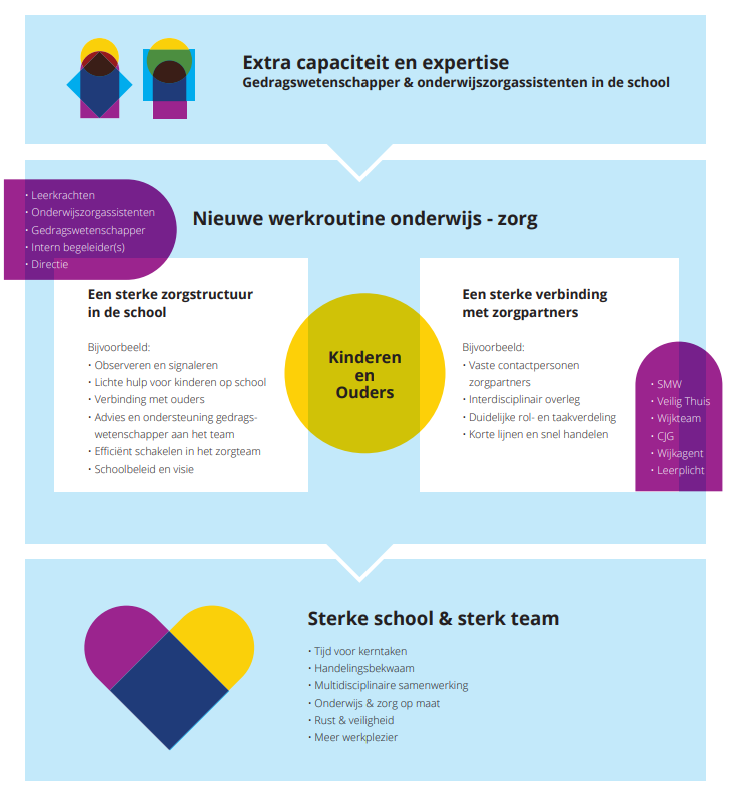 Hoofdstuk 5	INSCHAKELEN HULP VAN DERDEN

We hebben te maken met een groep ouders die het vaak lastig vindt om hulp te vragen als ze er bij de opvoeding van hun kind niet uitkomen. Daarom wordt door de school nauw samengewerkt met schoolmaatschappelijk werk. Steeds wordt gekeken welke rol de schoolmaatschappelijk werkster kan spelen bij het slaan van een brug tussen ouders, school en externe hulp.
Maar er blijft ook een groep ouders die hulp weigert die wel noodzakelijk is om de ontwikkeling van hun kind op de juiste manier te laten verlopen. In Rotterdam zijn afspraken gemaakt met verschillende hulpverlenende instanties (Werk en Inkomen, Welzijn, Zorg, Politie/Justitie en Onderwijs) om elkaar te informeren over situaties die vragen om inzet van specialisten. Dit project staat bekend als Stedelijk Instrument Sluitende Aanpak, kortweg ‘SISA’.
5.1 Stedelijk Instrument Sluitende Aanpak
Ons Bestuur Openbaar Onderwijs Rotterdam heeft aangesloten bij het Stedelijk Instrument Sluitende Aanpak. Signaleringen, op- en door school, worden geregistreerd in een computersysteem. Als er meerdere hulpverleners van verschillende instanties (deelnemende partners zijn Werk en Inkomen, Welzijn, Zorg, Politie/Justitie en Onderwijs) met één kind bezig zijn, worden de hulpverleners daarvan op de hoogte gesteld zodat de hulpverlening goed op elkaar afgestemd wordt. 
Kinderen die betrokken zijn bij een ernstig incident kunnen door de school worden aangemerkt voor signalering binnen het SISA-systeem. Wanneer het bij één signaal blijft, blijft de hulpverlenende instantie gewoon zijn werk doen. Wanneer er twee signalen van verschillende instanties binnenkomen, ontstaat er een ‘match’. De hulpverlenende instanties krijgen een signaal dat ook een andere organisatie hulp biedt. De hulpverleners worden met elkaar in contact gebracht en ouders worden hierover geïnformeerd. De beheerders van het systeem weten niet wat er met de leerling aan de hand is, alleen dát er iets aan de hand is. De beheerders weten wel wie de hulpverleners zijn. Het signaleringssysteem heeft een privacyreglement zoals door de Wet Bescherming Persoonsgegevens wordt voorgeschreven.

5.2 De meldcode en Veilig ThuisDe Rotterdamse meldcode ‘Huiselijk geweld en Kindermishandeling’ is een stappenplan voor professionals en instellingen bij (vermoedens van) huiselijk geweld en kindermishandeling. De school is verplicht volgens deze code te handelen. Het stappenplan biedt ondersteuning aan professionals door duidelijk te maken wat er van hun verwacht wordt. Dat is niet alleen belangrijk voor de professional zelf maar draagt ook bij aan effectieve hulp aan slachtoffer en pleger.

De meldcode richt zich op alle professionals en instellingen die in de regio Rotterdam onderwijs, opvang, hulp, zorg of andere ondersteuning bieden. Dat kunnen docenten, leerkrachten en maatschappelijk werkers zijn, maar ook artsen, (psychiatrisch) verpleegkundigen en medewerkers in de (kinder-) opvang. Het stappenplan dat wij hanteren, kunt u vinden op onze website. Hierin gaan wij in op algemene zaken rondom de Meldcode en vertellen wij hoe wij dat vertaald hebben naar onze eigen situatie. Hoofdstuk 6	grensoverschrijdend gedragGrensoverschrijdend gedrag kan op verschillende manieren plaatsvinden: verbaal, fysiek, materieel. Het kan bijvoorbeeld gaan om pesten, agressief gedrag, spullen kapot maken of stelen, discriminatie en seksuele toenadering of –intimidatie. Het gedrag kan zowel opzettelijk als onopzettelijk zijn, maar degene die er mee wordt geconfronteerd ervaart het als ongewenst en onaangenaam. Elke situatie van grensoverschrijdend gedrag staat op zichzelf, en is situationeel/ contextueel en vraagt een eigen afweging en aanpak. Wat bij het ene kind goed werkt, werkt bij het andere kind averechts. Toch zijn er wel wat vuistregels te creëren. Een school is een plek om te leren, daar moet het dus veilig zijn. Binnen de school moet de nadruk liggen op vertrouwen, maar dat kan alleen bestaan als er helder en duidelijk gezag is. De smileyposter van de Kanjertraining geeft hiervoor een duidelijk kader: het moet goed zijn voor jou en de ander. We willen het vaak wel goed doen, maar het gaat soms wel eens mis.

Het mooiste is het als incidenten kunnen worden opgelost door betrokkenen zich bewust te laten worden van hun gedrag en daar afspraken over te maken om herhaling te voorkomen. Maar soms zal het nodig zijn een sanctie op te leggen. We realiseren ons dat het vaak afhankelijk is van de aard van het incident maar willen er toch een aantal benoemen om willekeur te voorkomen.Onmacht versus Onwil
De Kanjertraining heeft als uitgangspunt dat kinderen zich niet willen misdragen, maar het gaat wel eens mis. Dat is niet erg, daar leren ze van. Toch zijn er soms kinderen die zich wel willen misdragen. We maken dan ook een onderscheid tussen onmacht en onwil in de aanpak van grensoverschrijdend gedrag. Bij sommige kinderen is het moeilijk uit te maken of er sprake is van onmacht/onvermogen/beperking of onwil. De Kanjertraining is van mening dat hier een ‘streng’ onderscheid in moet worden gemaakt. Dit onderscheid zit door de hele Kanjertraining heen. 

6.1 Stappenplan storend en brutaal gedrag: onmachtOnmacht 
Kinderen die zich misdragen, maar dat niet willen, worden ondersteund en geleerd hoe zij zichzelf kunnen beheersen. Dat vindt plaats in samenwerking met de ouder(s) van deze leerling. Het kan zijn dat een kind het moeilijk heeft met zichzelf of met de omstandigheden waarin het verkeert. Maar desondanks probeert de leerling er iets van te maken. Zo zijn er leerlingen die nog onvoldoende sociale vaardigheden hebben ontwikkeld of leerlingen met onvermogen door bijvoorbeeld autisme, ADHD, moeilijke (gezins-)omstandigheden of andersoortige beperkingen, die ondanks hun onvermogen er alles aan doen om zich aanvaardbaar te gedragen. Dat het misgaat is niet erg. Het zijn leermomenten.Wat helpt is:De leerkracht bespreekt met de ouders en de leerling dat onvermogen, beperkingen en omstandigheden geen vrijbrief zijn voor wangedrag. Ook de leerling moet leren zich fatsoenlijk te gedragen zodat klasgenoten zich veilig voelen. Wanneer ouders toch tegen hun kind blijven zeggen dat hij/zij er niks aan kan doen, dan krijgt de leerling een vrijbrief om zich te misdragen. De inzet, de motivatie, de urgentie is nodig om de leerling ander gedrag te leren. Een groot deel van leerlingen met gedragsproblemen (75%) heeft moeite met het begrijpen van taal. Dit wordt vaak over het hoofd gezien. Pas je taalgebruik dus aan. Ouders en leerkrachten geven (op een rustig moment) inzicht in de gevolgen van het gedrag van de leerling: “Als je zo doet, gebeurt er dit: Bijv. leerlingen willen niet meer met je omgaan/ leerlingen worden bang van jou/we kunnen niet werken in de klas, dus je moet uit de klas”. Hierdoor raken leerlingen gemotiveerd om anders te reageren. Het reguleren van emoties begint bij de motivatie.Ouders en leerkrachten stellen helpende vragen: “Wil jij je zo gedragen? Wil jij dat ik/wij jou zien als...? Hoe ga je het de volgende keer doen? Hoe herstel je de emotionele en/of materiële schade? Kunnen we op deze manier weer verder met elkaar?” We geven duidelijke instructie welk gedrag we wel van de leerling willen zien. Dus niet wat niet, maar vooral wat wel. De leerling uit de omgeving halen, soms juist bij leerkracht houden. Omstanders wegsturen. De leerling blijft bij de leerkracht, 1 tot 6 weken, zie toelichting bij interventies op KanVAS “Puppytraining”. De leerling voorbereiden op nieuwe situaties, voordat de hele klas instructie krijgt. Coachingsgerichte benadering: voordoen is nadoen, “je bent de moeite waard maar dit gedrag kan niet”, op zoek gaan naar de oorzaken/triggers, alternatieven bedenken en oefenen hoe je anders zou kunnen reageren.Leerkracht en ouders vullen de vragenlijst in het Kanjer Volg- en adviessysteem (KanVAS) in. Samen met ouders kunnen we adviezen selecteren die uit het KanVAS komen en een plan van aanpak maken. Individuele leerlingen die sociaal vastlopen kunnen met hun ouders een ouder-kind training volgen die we op school aanbieden. Zie bijlage 7 voor de te nemen stappen en acties. 6.2 Stappenplan storend en brutaal gedrag: onwilOnwil 
Heeft een leerling de opvatting dat het zich niet fatsoenlijk wil gedragen en met niemand rekening wil houden, dan reageert de school grens stellend. Ouders worden betrokken bij het feit dat hun kind het verlangen heeft zich te willen misdragen. De mentaliteit van een kind is immers de verantwoordelijkheid van de ouders. Het is cruciaal nu in het gesprek met de ouders expliciet te vragen: 
Keurt u als ouder dit gedrag goed? Wilt u dat uw kind morgen weer zo reageert? 
Als ouders reageren vanuit ” nee, maar…”, waarin er een opsomming van redenen voor het gedrag komt, zal verwezen worden naar de smileyposter, met de vraag of het de bedoeling is dat hun kind andere kinderen lastigvalt. De meeste ouders willen dit niet. 

De neiging ontstaat soms om alle omstandigheden rondom de leerling te gaan aanpassen (beter toezicht, andere kinderen en de leerkracht moeten anders doen). Wanneer het echter om onwil gaat, kan de omgeving helemaal worden aangepast, maar wil de leerling zich nog steeds niet fatsoenlijk gedragen. Vandaar deze bovenstaande vraag aan de ouders: Keurt u dit gedrag goed? 
Als ouders daarop aangeven dat ze het gedrag afkeuren, dan moeten ouders dat duidelijk tegen hun kind zeggen. 

School heeft de steun van ouders nodig om hun kind bij te sturen. In de praktijk blijkt: Kinderen die handelen uit onvermogen, zijn goed te corrigeren als hun ouders goed samenwerken met de leerkrachten. Kinderen die handelen uit onvermogen zijn moeilijk te corrigeren als hun ouders dat onvermogen als excuus voor vertoond wangedrag gebruiken.Kinderen die zich willen misdragen zijn snel te corrigeren (omdat er geen onvermogen meespeelt) als ouders op dezelfde lijn zitten als de school. Kinderen die zich willen misdragen, zijn niet te corrigeren als ouders het een probleem van school vinden.“Mijn kind mag slaan” 
Wat als ouders een andere opvatting hebben over gedrag dan de school? Ouders vinden dat hun kind het recht heeft om agressief voor zichzelf op te komen. De leerling mag zich onfatsoenlijk gedragen ten koste van andere leerlingen, leerkrachten, ouders of de school. Kortom, de rode kant van de smileyposter wordt goedgekeurd door de ouders. 
De ouder wordt nu doorverwezen naar de directie. Deze maakt duidelijk:We hebben alle respect voor de regels die u thuis hanteert, daar bent u immers de baas Op school hebben wij aanvullende regels, deze bepalen wij. Indien u kiest voor onze school, moet u tegen uw kind zeggen dat hij zich op school aan de schoolregels moet houden. Wilt u ons helpen? Als alle kinderen voor zichzelf opkomen op de manier die u wenst, dan kan ik de veiligheid niet garanderen op school. Dat is mijn taak als directie. Als u niet wilt dat uw kind zich aan de schoolregels houdt, is er geen plek meer op deze school en moet u zoeken naar een school die beter aansluit bij uw wensen.Tot die tijd wordt er een passende oplossing gezocht die recht doet aan de situatie. Het bestuur moet hierover geïnformeerd worden, zodat de school rugdekking heeft. 

Bijvoorbeeld: 
• Contract opstellen met duidelijke afspraken; 
• De leerling wordt een of twee klassen hoger of lager geplaatst, in een “oefenklas”; 
• De leerling is slechts een beperkt aantal uren op school; 
• Feedbackoefeningen doen; 
• Consequenties bedenken wanneer leerling het leren belemmert. Bijv. de leerling wordt opgehaald door ouders als het zich misdraagt. School is immers een leerinstelling en geen opvang;
• Puppytraining, 1 tot 6 weken, zie toelichting bij interventies op KanVAS;
• Schorsing binnen de grenzen van de leerplichtwet; 
• Plaatsing op een andere school.
Zie bijlage 8 voor de te nemen stappen en acties. 
6.3 Stappenplan verbaal agressief gedragBij fysieke agressie is meteen zichtbaar wat er gebeurt: iemand gaat slaan of schoppen. Bij verbale agressie is dit anders, want hier gaat het om uitgesproken woorden. Maar ook die kunnen keihard aankomen. Bij verbale agressie gebruikt de persoon vaak aanvallende, onvriendelijke (scheld)woorden, en spreekt deze een stuk harder en op een felle toon uit. De woorden kunnen je toegeschreeuwd worden. Vaak hoor en zie je de spanning uit het lichaam naar buiten komen. Zie bijlage 9 voor de te nemen stappen en acties.

6.4 Fysiek geweld 
Als een kind of ouder grensoverschrijdend gedrag vertoont, is het eerste wat van belang is: Is de fysieke veiligheid in het geding van de leerkracht, de leerling of de omstanders? 
Voorbeelden zijn: schaar gooien door de klas, met een mes dreigen, agressie, dreigen met een waakhond loslaten etc. In dat geval gaan we niet eerst begrijpen en rustig in gesprek, het is dan een kwestie van handelen en grenzen stellen. Veiligheid staat voorop. Een optie zou dan kunnen zijn dat de leerkracht met de hele klas de ruimte verlaat. De leerkracht stuurt een andere volwassene naar de leerling toe om de leerling tegen zichzelf te beschermen. 

Het heeft altijd de voorkeur om van leerlingen af te blijven als leerkracht. Indien er echter geen alternatief is, is het ook de plicht om in te grijpen om gevaar te voorkomen. Dus vechtende leerlingen uit elkaar halen nadat je duidelijk hebt gezegd: Uit elkaar nu! 

Bij ernstige (fysieke) onveiligheid,  structureel pestgedrag of geweld met letsel gaan wij direct over tot een schorsing (of in het uiterste geval een verwijdering) van de leerling.

6.4.1 Stappenplan fysiek geweld zonder letselZie bijlage 10a en 10b voor de te nemen stappen en acties.6.4.2 Stappenplan fysiek geweld met letselZie bijlage 11a en 11b voor de te nemen stappen en acties.Hoofdstuk 7	Schorsing7.1 Interne schorsing (Curatieve lijn: Stap 4 en stap 5)Mochten de bovenstaande interventies toch nog niet helpen, dan kan de directeur besluiten tot een interne schorsing. De situatie lijkt dan niet meer om te bouwen tot een situatie waarin de leerling zich kan gedragen zoals we dat met elkaar hebben afgesproken. Ouders worden hierover door de leerkracht geïnformeerd

7.2 Externe schorsing (Curatieve lijn: Stap 6 en stap 7)Bij extreem gedrag (rood) kan er (soms direct) besloten worden tot een externe schorsing. Schorsen wordt gebruikt als maatregel om aan de leerling en de ouders duidelijk te maken dat de grens van aanvaardbaar gedrag is bereikt met als doel een gedragsverandering. Schorsing kan ook plaats vinden als de gezondheid of de veiligheid van leerlingen of personeel ernstig in het geding is of om naar aanleiding van een gebeurtenis een onderzoek in te stellen (onderzoeksschorsing). En hoewel het weinig voorkomt kan een leerling ook geschorst worden vanwege het gedrag van de ouders.Een schorsing mag maximaal vijf schooldagen duren en wordt uitgesproken door de directeur. De schorsing moet schriftelijk bekend gemaakt worden aan de ouders. Bij die schriftelijke bekendmaking moet de reden van de schorsing worden opgegeven. Bij een schorsing moet de inspectie van het onderwijs, de leerplichtambtenaar en het schoolbestuur schriftelijk worden geïnformeerd. 7.3 Voornemen tot verwijdering (Curatieve lijn: Stap 8)Wanneer het gedrag van een leerling ervoor zorgt dat de school handelingsverlegen is en/of de veiligheid van de leerlingen (en het personeel) niet langer kan garanderen, kan er een voornemen tot verwijdering worden uitgesproken.Hieraan voorafgaand is er altijd overleg met de bovenschools directeur.Het servicedocument: Toelaten, schorsen en verwijderen van leerlingen (Stichting BOOR) is de leidraad voor de juiste afhandeling.Hoofdstuk 8 Curatieve lijn in een schooljaarGedurende een schooljaar kan het zijn dat leerlingen zich van stap 1 in het curatieve lijn verplaatsen naar hogere stappen. Op Obs de Toermalijn kijken wij altijd naar wat wel lukt bij een leerling om te verbeteren. Zodoende krijgt een leerling, wanneer het langere tijd goed gedrag laat zien, een nieuwe kans.Wanneer er een nieuw schooljaar start wordt er, in overleg met de intern begeleider, bepaald of een leerling:Blijft in de stap waar hij het vorige schooljaar eindigde
Dit gebeurt wanneer er incidenten hebben plaatsgevonden in de laatste periode (meivakantie tot zomervakantie) van het vorige schooljaar.3 stappen terug gaat in de curatieve lijnDit gebeurt wanneer de leerling in de periode van (minimaal) de meivakantie tot de zomervakantie geen incidenten meer heeft gehad en daarnaast zich op school heeft gedragen zoals wij dit afgesproken hebben in het gesprek samen met de leerling en zijn/haar ouders.Wanneer de leerling gedurende het schooljaar minimaal 8 schoolweken geen incident heeft gehad en daarnaast zich op school heeft gedragen zoals wij dit afgesproken hebben in het gesprek samen met de leerling en zijn/haar ouders, kan er in overleg met de intern begeleider voor gekozen worden om de leerling 3 stappen in de curatieve lijn te laten zakken.TenslotteNet als overal kunnen zich ook op de school zaken voordoen waarover iemand een klacht wil indienen. Een goede afhandeling van klachten is in het belang van de klager maar ook in het belang van de school. Klachten hebben immers een signaalfunctie en kunnen ertoe leiden dat de kwaliteit van het onderwijs en de gang van zaken op school verbetert.Een klacht wordt in eerste instantie op het niveau van de school ingediend. Hierbij zijn er afhankelijk van de situatie in het algemeen de volgende mogelijkheden:Voorleggen aan degene op wie de klacht betrekking heeft of aan diens direct leidinggevende (directie).Directie:Saskia Spierings		            	          Ronnie Blanket		              Sandra BusschingT: 06-46 37 43 33 		        	          T: 06-46 37 43 33 		              T: 06-46 37 43 33E: saskia.spierings@stichtingboor.nl        E:ronnie.blanket@stichtingboor.nl      E: sandra.bussching@stichtingboor.nlVertrouwelijk bespreken met de vertrouwenspersoon 
(ook voor advies over de vraag wel of geen klacht in te dienen).Vertrouwenspersonen school:	
Gea Goudswaard
T: 010-4803603
E: gea.goudswaard@stichtingboor.nlAls dit alles niet tot een oplossing leidt, kunt u de klacht schriftelijke aan het bevoegd gezag voorleggen. Het aanspreekpunt namens het bevoegd gezag bij klachten is de klachtfunctionaris. 
	Bestuur Openbaar Onderwijs Rotterdam
	 t.a.v. Marjel Sterrenberg
	T: 010-2821725 F: 010-2821800
	E: klacht@stichtingboor.nl Bijlagen
Bijlage 1 De preventieve lijn (in de klas) voor leerlingen onderbouwBijlage 2 De preventieve lijn (in de klas) voor leerlingen midden- en bovenbouwBijlage 3 De preventieve lijn (in de klas) voor leerkrachtenBijlage 4 De preventieve lijn (gym en buiten spelen) voor leerlingenBijlage 5 De preventieve lijn (gym en buiten spelen) voor leerkrachtenBijlage 6 De curatieve lijnBijlage 7 Stappenplan storend en brutaal gedrag: onmachtBijlage 8 Stappenplan storend en brutaal gedrag: onwilBijlage 9 Stappenplan verbaal agressief gedragBijlage 10a Stappenplan fysiek geweld zonder letsel met één daderBijlage 10b Stappenplan fysiek geweld zonder letsel met twee of meerdere dadersBijlage 11a Stappenplan fysiek geweld met letsel met één daderBijlage 11b Stappenplan fysiek geweld met letsel met twee of meerdere daders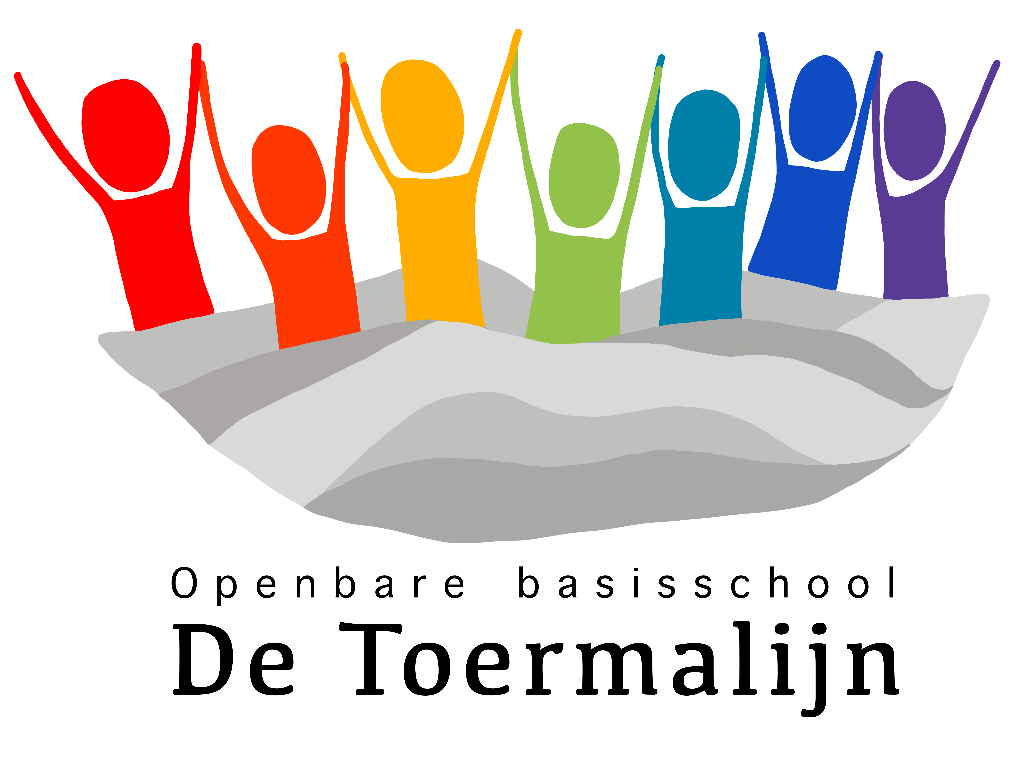 December 2022In dit protocol wordt beschreven hoe het pedagogisch klimaat is/wordt vormgegeven in onze school. Want onderwijs begint daar waar een veilig pedagogisch klimaat staat.Wat zie je?Wat kies je?De leerling is geconcentreerdDe leerling is betrokkenDe leerling luistert naar de leerkracht en de medeleerlingenDe leerling voelt zich goedDe leerling zit op zijn plekHet lukt de leerling niet om aan het werk te gaanHet lukt de leerling niet om mee te doen met de les/instructieDe leerling heeft last van een ander kindDe leerling heeft last van de leerkrachtDe leerling stoort andere leerlingen of de leerkracht, doordat hij/zij zelf geïrriteerd isDe leerling irriteert andere leerlingen of de leerkracht, doordat hij/zij zelf geïrriteerd isDe leerling bemoeit zich met andere leerlingenLeerling kiest zelf voor een kanjeractiviteit aan de eigen tafelHet lukt de leerling niet om aan het werk te gaanHet lukt de leerling niet om mee te doen met de les/instructieDe leerling heeft last van een ander kindDe leerling heeft last van de leerkrachtDe leerling stoort andere leerlingen of de leerkracht, doordat hij/zij zelf geïrriteerd isDe leerling irriteert andere leerlingen of de leerkracht, doordat hij/zij zelf geïrriteerd isDe leerling bemoeit zich met andere leerlingenLeerling kiest zelf voor de kanjerhoekHet lukt de leerling niet om aan het werk te gaanHet lukt de leerling niet om mee te doen met de les/instructieDe leerling heeft last van een ander kindDe leerling heeft last van de leerkrachtDe leerling stoort andere leerlingen of de leerkracht, doordat hij/zij zelf geïrriteerd isDe leerling irriteert andere leerlingen of de leerkracht, doordat hij/zij zelf geïrriteerd isDe leerling bemoeit zich met andere leerlingenLeerling kiest zelf voor de buddygroepDe leerling doet niet meer wat er gevraagd wordtDe leerling gooit met spullenDe leerling maakt spullen kapotDe leerling dreigt om anderen pijn te doenDe leerkracht stuurt de leerling naar de buddygroep (mits de inschatting is dat de leerling hier kalm wordt en de buddygroep hier geen last van ondervindt)De leerling doet niet meer wat er gevraagd wordtDe leerling gooit met spullenDe leerling maakt spullen kapotDe leerling dreigt om anderen pijn te doenDe leerkracht stuurt de leerling naar de emotiekamer voor een time- in bij de onderwijszorgassistentDe leerling slaat en schopt anderenDe leerling spuugt naar anderenDe leerling gooit spullen naar anderenDe leerling scheldt naar/tegen anderenDe leerkracht vraagt een andere leerling om de onderwijszorgassistent (met de blauwe pet op) te halen.